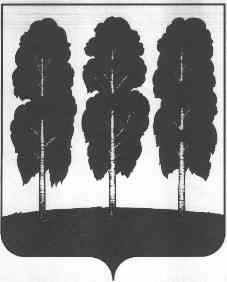 АДМИНИСТРАЦИЯ БЕРЕЗОВСКОГО РАЙОНАХАНТЫ-МАНСИЙСКОГО АВТОНОМНОГО ОКРУГА – ЮГРЫРАСПОРЯЖЕНИЕот 21.11.2017 								                          № 980-рпгт. Березово О внесении изменений в распоряжение администрации Березовского района от 06.10.2016 № 542-р «О комплексе мер («дорожной карте») по развитию жилищно-коммунального комплекса Березовского района»В соответствии с Федеральным законом от 21 июля 2007 года № 185-ФЗ «О Фонде содействия реформированию жилищно-коммунального хозяйства», распоряжением Правительства Ханты-Мансийского автономного округа – Югры от 23.01.2015 № 12-рп «О комплексе мер («дорожной карте») по развитию жилищно-коммунального комплекса Ханты-Мансийского автономного округа – Югры на 2017-2020 годы», в целях улучшения платежной дисциплины потребителей жилищно-коммунальных услуг и энергоресурсов:Приложение к распоряжению администрации Березовского района от 06.10.2016 № 542-р «О комплексе мер («дорожной карте») по развитию жилищно-коммунального комплекса Березовского района» изложить в следующей редакции согласно приложению к настоящему распоряжению.Опубликовать настоящее распоряжение в газете «Жизнь Югры» и разместить на официальном веб-сайте органов местного самоуправления Березовского района.Настоящее распоряжение вступает в силу после его подписания.Глава района									         В.И. ФоминПриложениек распоряжению администрации Березовского районаот 21.11.2017 № 980-рКомплекс мер («дорожная карта»)по развитию жилищно-коммунального комплексаБерезовского района№ п/пНаименование мероприятияОжидаемый результатПредлагаемый механизм реализацииИндикаторыОтветственныеСрокСоздание и обеспечение деятельности общественных советов по вопросам жилищно-коммунального комплекса (далее – общественные советы в ЖКХ) Оказание содействия Общественным советам по вопросам ЖКХ в осуществлении общественного контроля.Образование Общественных советов района и поселений по вопросам ЖКХ, осуществление мониторинга деятельности указанных советовНаличие общественного совета по ЖКХ на уровне района, в городских и сельских поселенияхУправление по ЖКХ администрации Березовского района, городские и сельские поселения(по согласованию)ПостоянноСоздание системы мониторинга:а) кредиторской задолженности организаций, осуществляющих управление многоквартирными домами (далее – МКД), по оплате ресурсов, необходимых для предоставления коммунальных услуг;б) кредиторской задолженности РСО по оплате топливо-энергетических ресурсов, использованных для поставок ресурсов, необходимых для предоставления коммунальных услуг, организациям, осуществляющим управление многоквартирными домами в разрезе муниципальных образований;в) кредиторской задолженности населения за жилищно-коммунальные услугиПовышение прозрачности и подконтрольности сферы ЖКХ,повышение эффективности работы управляющих организаций, РСО;обеспечение доступа граждан к необходимой информации в сфере ЖКХСогласно утвержденной отчетности органов государственной власти Ханты-Мансийского автономного округа-Югры1. Объем кредиторской задолженности организаций, осуществляющих управление МКД2. Объём кредиторской задолженности РСО, по оплате ресурсов, использованных для осуществления поставок коммунальных услуг3. Уровень платежей населения за жилищно-коммунальные услугиУправление по ЖКХ администрации Березовского района, городские и сельские поселения (по согласованию)ПостоянноРеализация краткосрочного плана капитального ремонта общего имущества МКД по муниципальному образованию, согласно плана реализации региональной программы капитального ремонтаУлучшение условий проживания граждан;улучшение состояния МКДСогласно плана реализации региональной программы капитального ремонтаПроцент выполнения капитального ремонта МКДУправление по ЖКХ администрации Березовского района, городские и сельские поселения (по согласованию)ПостоянноФормирование и актуализация реестра аварийного жилищного фонда, признанного таковым после 01 января 2012 г. с разбивкой по поселениям районаСоздание условий для организации работы по дальнейшему переселению граждан из аварийного жилищного фондаФормирование и актуализация реестра аварийного жилищного фонда1. Наличие реестра аварийного жилищного фонда.2. Объем существующего аварийного жилищного фонда в районе Управление по ЖКХ администрации Березовского района; отдел жилищных программ администрации Березовского района; главы городских и сельских поселений района (по согласованию)31 июля 2017 годаУтверждение плана комплексного развития систем  коммунальной инфраструктуры городских и сельских поселений района (далее ПКР)Актуализация схем водоотведения, водоснабжения и теплоснабжения поселений районаМуниципальные правовые акты глав городских и сельских поселений района об утверждении ПКРУтверждение ПКР в городских и сельских поселениях районаУправление по ЖКХ администрации Березовского района; городские и сельские поселения (по согласованию)31 июля 2017 годаВыявление бесхозяйных объектов жилищно-коммунального комплекса.Проведение работ по постановке на учет бесхозяйных недвижимых объектов, признании права муниципальной собственности на недвижимые и движимые объекты, и государственной регистрации права муниципальной собственности на бесхозяйные недвижимые объекты жилищно-коммунального комплексаАктуализация информации об объектах жилищно-коммунального комплексаПравовые акты городских и сельских поселений района, комитета по земельным  ресурсам и управления муниципальным имуществом администрации Березовского района;в установленном действующим законодательством порядке1. Количество выявленных бесхозяйных объектов жилищно-коммунального комплекса – по факту выявления на конец отчетного года.2. Количество выявленных бесхозяйных объектов жилищно-коммунального комплекса, права собственности на которые зарегистрированы-по факту регистрации на конец отчетного годаГородские и сельские поселения (по согласованию),комитет по земельным  ресурсам и управления муниципальным имуществом администрации Березовского районаПостоянноРегистрация в установленном порядке права муниципальной собственности на недвижимые объекты жилищно-коммунального комплекса, согласно утвержденным графикам. Актуализация схем водоснабжения и водоотведения, теплоснабженияРегистрация в права муниципальной собственности на недвижимые объекты жилищно-коммунального комплекса, актуализация схем водоснабжения и водоотведения, теплоснабженияВ установленном действующим законодательством порядкеОтношение количества недвижимых объектов жилищно-коммунального комплекса, на которые зарегистрировано право муниципальной собственности, к общему количеству недвижимых объектов жилищно-коммунального комплекса, находящихся в собственности муниципального образованияКомитет по земельным  ресурсам и  управления муниципальным имуществом администрации Березовского районаПостоянно, по мере необходимостиОпределение плановых значений снижения потерь питьевой воды при транспортировке по сетям (перечень поручений Президента Российской Федерации от 06 июля 2013 г. № Пр-1479)Обеспечение населения качественными услугами в сфере водоснабжения и водоотведения;обеспечение эффективности использования ресурсовПредусмотреть  мероприятия в составе муниципальной программы развития жилищно-коммунального комплекса и повышения энергетической эффективности района предусматривающие достижение целевых показателей плановых значений снижения количества инцидентов и чрезвычайных ситуаций при производстве, транспортировке и распределении питьевой воды не менее чем в полтора раза Доля централизованных систем холодного водоснабжения, обеспечивших достижение установленного планового значения показателя «доля потерьводы в централизованных системах водоснабжения при транспортировке в общем объеме воды, поданной в водопроводную сеть (в процентах)» в общем количестве централизованных систем субъектаУправление по  ЖКХ администрации Березовского района, городские и сельские поселения (по согласованию)до 2020 годаАнализ финансового состояния организаций, осуществляющих холодное водоснабжение и водоотведениеАктуализация информации о состоянии РСО в сфере водоснабжения и водоотведенияОтчет Ханты-Мансийского автономного округа - Югры по результатам государственного мониторинга в области регулирования тарифов1. Прибыль (убыток) по основной деятельности (% от выручки).2. Уровень собираемости платежей (%).3. Дебиторская задолженность (тыс. руб., %).4. Кредиторская задолженность (тыс. руб. %)Управление по ЖКХ администрации Березовского района; комитет по экономической политике администрации Березовского районаежегодно до 01 июняАнализ финансового состояния РСО в сфере теплоснабжения, для которых осуществление данного вида деятельности является основным видом с учетом многопрофильностиАктуализация информации о состоянии РСО в сфере теплоснабженияАналитическая справка по результатам мониторинга финансового состояния регулируемых организаций1. Прибыль (убыток) по основной деятельности, от выручки.2. Уровень собираемости платежей.3. Дебиторская задолженность.4. Кредиторская задолженность.Управление по ЖКХ администрации Березовского района; комитет по экономической политике администрации Березовского районаежегодноОпределение плановых значений снижения до нормативного уровня технологических потерь теплоносителя при транспортировке по сетям (перечень поручений Президента Российской Федерации от 09 июля 2013 г. № Пр-1479)Обеспечение населения качественными услугами в сфере теплоснабженияПредусмотреть  мероприятия в составе муниципальной программы развития жилищно-коммунального комплекса и повышения энергетической эффективности района предусматривающие достижение целевых показателей плановых значений снижения количества инцидентов и чрезвычайных ситуаций при производстве, транспортировке и распределении питьевой воды не менее чем в полтора разаСнижение до нормативного уровня технологических потерь теплоносителя при транспортировке по сетямУправление по ЖКХ администрации Березовского района, городские и сельские поселения (по согласованию)до 2018 годаРазработка, утверждение и реализация инвестиционных программ РСО в сфере теплоснабжения на территории районаМодернизация объектов жилищно-коммунального комплекса;создание условий для привлечения инвестиций в сферу теплоснабжения района;повышение качества коммунальных услугТехнические задания, принятые схемы теплоснабжения для разработки и реализации инвестиционных программ1. Количество (шт., %) РСО в сфере теплоснабжения, утвердивших инвестиционные программы по отношению к общему количеству РСО в сфере теплоснабжения, осуществляющих деятельность на территории района.2. Объем (шт., %, руб.) реализованных мероприятий инвестиционных программ РСО в сфере теплоснабжения по отношению к общему количеству мероприятий, запланированных инвестиционными программамиУправление по ЖКХ администрации Березовского района, городские и сельские поселения (по согласованию),организации коммунального комплекса (по согласованию)31 июля 2017 годаПроведение технического обследования централизованных систем водоснабжения и водоотведенияктуализация информации о состоянии систем централизованного водоснабжения и водоотведенияна основании правовых актов Департамента жилищно-коммунального комплекса и энергетики Ханты-Мансийского автономного округа – Югрыдоля организаций, проводивших техническое обследованиеУправление по ЖКХ администрации Березовского района, городские и сельские поселения (по согласованию)При необходимостиВключение в договор социального найма условия об обязанности нанимателя представлять документ (справки и т.д.) об отсутствии задолженности за жилищно-коммунальные услуги.Отсутствие задолженности за жилищно-коммунальные услуги по договорам социального наймаПодготовить и направить предложения в городские сельские поселения районаСнижение задолженности за жилищно-коммунальные услуги по договорам социального найма.Доведение процента собираемости оплаты за ЖКУ до 92%Управление по ЖКХ администрации Березовского районаДо 31 июля 2017 годаИнформирование населения по вопросам порядка начисления и оплаты за жилищно-коммунальные услуги, о правах и обязанностях нанимателей жилых помещений, о необходимости своевременной оплаты за жилищно-коммунальные услугиСнижение задолженности населения за жилищно-коммунальные услугиПубликация информации на сайтах муниципальных образований Березовского района и по средствам СМИСнижение задолженности населения за жилищно-коммунальные услуги.Доведение процента собираемости оплаты за ЖКУ до 92%Управление по ЖКХ администрации Березовского районапостоянноМониторинг проведения претензионно-исковой работы по взысканию задолженности за жилищно-коммунальные услуги и капитальный ремонт предприятиями жилищно-коммунального комплексаСнижение задолженности населения за жилищно-коммунальные услугиМониторинг предприятий жилищно-коммунального комплексаДоведение процента собираемости оплаты за ЖКУ до 92%Управление по ЖКХ администрации Березовского районапостоянноПривлечение представителей Общественного Совета при администрации Березовского района по вопросам ЖКХ к работе по сокращению задолженности населения за жилищно-коммунальные услугиСнижение задолженности населения за жилищно-коммунальные услугиУчастие представителей Общественного Совета при администрации Березовского района по вопросам ЖКХ в работе по сокращению задолженности населения за жилищно-коммунальные услугиСнижение задолженности населения за жилищно-коммунальные услугиДоведение процента собираемости оплаты за ЖКУ до 92%Управление по ЖКХ администрации Березовского районапостоянноОформление и представление в Управление по ЖКХ администрации Березовского района актов согласования уровня аварийной и (или) технологической брони предприятиями ЖКХОтсутствие просроченной задолженности предприятиями ЖКХ за энергоресурсыОформление и представление согласования уровня аварийной и (или) технологической брони предприятиями ЖКХДоведение уровня наличия актов аварийной и (или) технической брони до 100%Управление по ЖКХ администрации Березовского района, предприятия ЖКХ (по согласованию)До 01.09.2017 годаПодготовка и утверждение графика погашения задолженности предприятиями ЖКХОтсутствие просроченной задолженности предприятиями ЖКХ за энергоресурсыПодготовка и утверждение плана мероприятий погашения задолженности предприятиями ЖКХ.Контроль исполнения графика погашения задолженности предприятиями ЖКХ,Период дебиторской задолженности предприятиями ЖКХ по договорам на поставку ресурсов; отношение фактических расходов, к утвержденным при тарифном регулировании; исполнение инвестиционной программы и программы по снижению потерь; организация контроля за казначейским исполнением бюджетов подконтрольными предприятиями ЖКХУправление по ЖКХ администрации Березовского района, предприятия ЖКХ (по согласованию)постоянноПредставление доклада об исполнении графика погашения задолженности предприятиями ЖКХ Губернатору ХМАО – ЮгрыОтсутствие просроченной задолженности предприятиями ЖКХ за энергоресурсыПредставление доклада об исполнении графика погашения задолженности предприятиями ЖКХ Губернатору ХМАО - ЮгрыПредоставление ежеквартального отчета Губернатору ХМАО - ЮгрыУправление по ЖКХ администрации Березовского района, предприятия ЖКХ (по согласованию)ежеквартальноПривлечение представителей Общественного Совета при администрации Березовского района по вопросам ЖКХ к работе по сокращению задолженности населения за жилищно-коммунальные услугиОтсутствие просроченной задолженности предприятиями ЖКХ за энергоресурсыУчастие представителей Общественного Совета при администрации Березовского района по вопросам ЖКХ в работе по сокращению задолженности населения за жилищно-коммунальные услугиУчастие представителей Общественного Совета при администрации Березовского района по вопросам ЖКХ в работе по сокращению задолженности населения за жилищно-коммунальные услугиУправление по ЖКХ администрации Березовского района, предприятия ЖКХ (по согласованию)постоянноНаправление предприятиям уведомлений о необходимости предоставления финансового обеспечения исполнения обязательства по оплате за энергоресурсы, в виде банковской гарантииОтсутствие просроченной задолженности предприятиями ЖКХ за энергоресурсыНаправление предприятиям уведомлений, контроль исполнения обязательств, представление Губернатору ХМАО реестра предприятий должников. Наличие банковской гарантии у 100% предприятий ЖКХУправление по ЖКХ администрации Березовского района, предприятия ЖКХ (по согласованию)постоянноПриостанавливать или частично ограничивать предоставление отдельных видов коммунальных услуг в жилые помещения должников по оплате коммунальных услуг в порядке, установленном законодательством РФСнижение дебиторской и кредиторской задолженностиСовместная работа с Федеральной службой судебных приставов по Березовскому районуНормализация платежной дисциплиныУправление по ЖКХ администрации Березовского района; Федеральная служба судебных приставов по Березовскому району (по согласованию)постоянноНаправление предприятиям ЖКХ исполнительных документов в банки на списание денежных средств должниковСнижение дебиторской и кредиторской задолженностиСовместная работа с  Федеральной службой судебных приставов по Березовскому районуНормализация платежной дисциплиныУправление по ЖКХ администрации Березовского района; Федеральной служба судебных приставов по Березовскому району (по согласованию)постоянноНаправление предприятиям ЖКХ исполнительных документов по месту работы должников на удержение суммы долгаСнижение дебиторской и кредиторской задолженностиСовместная работа с  Федеральной службой судебных приставов по Березовскому районуНормализация платежной дисциплиныУправление по ЖКХ администрации Березовского района;  Федеральной служба судебных приставов по Березовскому району (по согласованию)постоянноПри ведении претензионно-исковой работы обеспечить снижение средней суммы задолженности на одно судебное дело о взыскании задолженности не выше среднеокружного значения по состоянию на 01.07.2017 г. – 39,4 тыс. рублейСнижение дебиторской и кредиторской задолженностиСовместная работа с  Федеральной службой судебных приставов по Березовскому районуНормализация платежной дисциплиныУправление по ЖКХ администрации Березовского района; предприятия ЖКХ (по согласованию)постоянноПроведение поквартирных обходов и информирование о начале процедуры по взысканию задолженности за жилищно-коммунальные услугиСнижение дебиторской и кредиторской задолженностиСовместная работа с  Федеральной службой судебных приставов по Березовскому районуНормализация платежной дисциплиныУправление по ЖКХ администрации Березовского района, предприятия ЖКХ (по согласованию)постоянноИнициация процедуры по привлечению к административной ответственности предприятий и их руководителей, не исполнивших обязанности по представлению обеспечения оплаты энергоресурсов по ст. 14.61. КоАП РФОтсутствие просроченной задолженности предприятиями ЖКХ за энергоресурсыКонтроль роста дебиторской задолженности предприятиями ЖКХ за энергоресурсыНормализация платежной дисциплиныУправление по ЖКХ администрации Березовского района, предприятия ЖКХ (по согласованию)постоянноВнесение информации на сайт Государственной информационной системы ЖКХАктуальность платежных документов за энергоресурсыФедеральный закон № 209-ФЗ от 21.07.2014 «О государственной информационной системе жилищно-коммунального хозяйства»Прозрачность платежной дисциплиныУправление по ЖКХ администрации Березовского района, предприятия ЖКХ (по согласованию)постоянноПроведение общественных слушаний по вопросам развития инженерно-сетевой инфраструктуры. Размещение результатов общественных слушаний по вопросам развития инженерно-сетевой инфраструктуры на официальных сайтах соответствующих муниципальных образованийПрозрачность вносимых изменений, учет мнения граждан при формировании Схем теплоснабжения и Программы комплексного развития ЖКХПостановление Правительства Российской Федерации от 22.02.2012 № 154 «О требованиях к схемам теплоснабжения, порядку их разработки и утверждения»Актуальность инженерно-сетевой инфраструктурыУправление по ЖКХ администрации Березовского районапостоянно